ივანე ჯავახიშვილის სახელობის თბილისის სახელმწიფო უნივერსიტეტისოციალურ და პოლიტიკურ მეცნიერებათა ფაკულტეტიმიზნობრივი სამეცნიერო-კვლევითი პროექტების შედეგებისპრეზენტაცია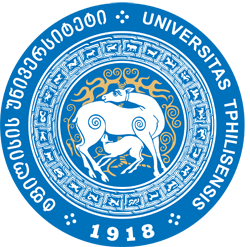 პ რ ო გ რ ა მ ა2016რეგლამენტი 
მოხსენება – 30 წუთი დისკუსია – 10 წუთი 10:30 –11:00 მისალმება: ვლადიმერ პაპავა - თსუ-ს რექტორი, აკადემიკოსითამარ დოლბაია -  სოციალურ და პოლიტიკურ მეცნიერებათა ფაკულტეტის დეკანი11:00 – 11:30 პროექტი: 1918–1921 წლების ქართული პლურალისტული მედიის ძირითადი სტრატეგიები პროექტის ხელმძღვანელი: მანანა შამილიშვილი, ასოცირებული პროფესორიმომხსენებლები: თინათინ მაჭარაშვილი, მანანა შამილიშვილი 11:40 –12:10 პროექტი: ეუთოს მისიების ანატომია საქართველოსა და უკრაინაში: შედარებითი ანალიზი პროექტის ხელმძღვანელი: სერგი კაპანაძე, ასოცირებული პროფესორიმომხსენებელი: სერგი კაპანაძე 12:20–12:50 პროექტი: თანამედროვე ქართული საზოგადოების ცხოვრების წესი და განვითარების პერსპექტივა პროექტის ხელმძღვანელი: ნინო დურგლიშვილი, ასოცირებული პროფესორი  მომხსენებლები: მარინა ბურძენიძე, ილონა გოგია, თემურ გუგუშვილი, თამარ დოლბაია,  ნინო დურგლიშვილი, გიორგი ლეკვეიშვილი, თეონა მატარაძე, ჯაბა უროტაძე.13:15 – 14:00 ლანჩი 
14:00 –14:30 პროექტი: თურქეთის ეთნიკურად ქართველი მოსახლეობის იდენტობა და მათი ეკონომიკურ-კულტურული ინტერესები საქართველოსთან მიმართებით (ქალაქ კურგანის და მისი შემოგარენის ქართული დიასპორის მაგალითზე) პროექტის ხელმძღვანელი:  მალხაზ მაცაბერიძე, პროფესორი მომხსენებელი: ლადო ნაფეტვარიძე 14:40 – 15:10 პროექტი: გარემოსდაცვითი სოციალური მოძრაობები საქართველოში ხელმძღვანელი: სალომე დუნდუა,  ასოცირებული პროფესორიმომხსენებელი: სალომე დუნდუა 15:20–15:50 პროექტი: თბილისის ურბანული განვითარების სივრცითი ასპექტები: მობილობის გავლენა სოციალური გარემოს ცვლილებაზე პროექტის ხელმძღვანელი: გიორგი გოგსაძე, პროფესორი  მომხსენებელი: დავით სიჭინავა